October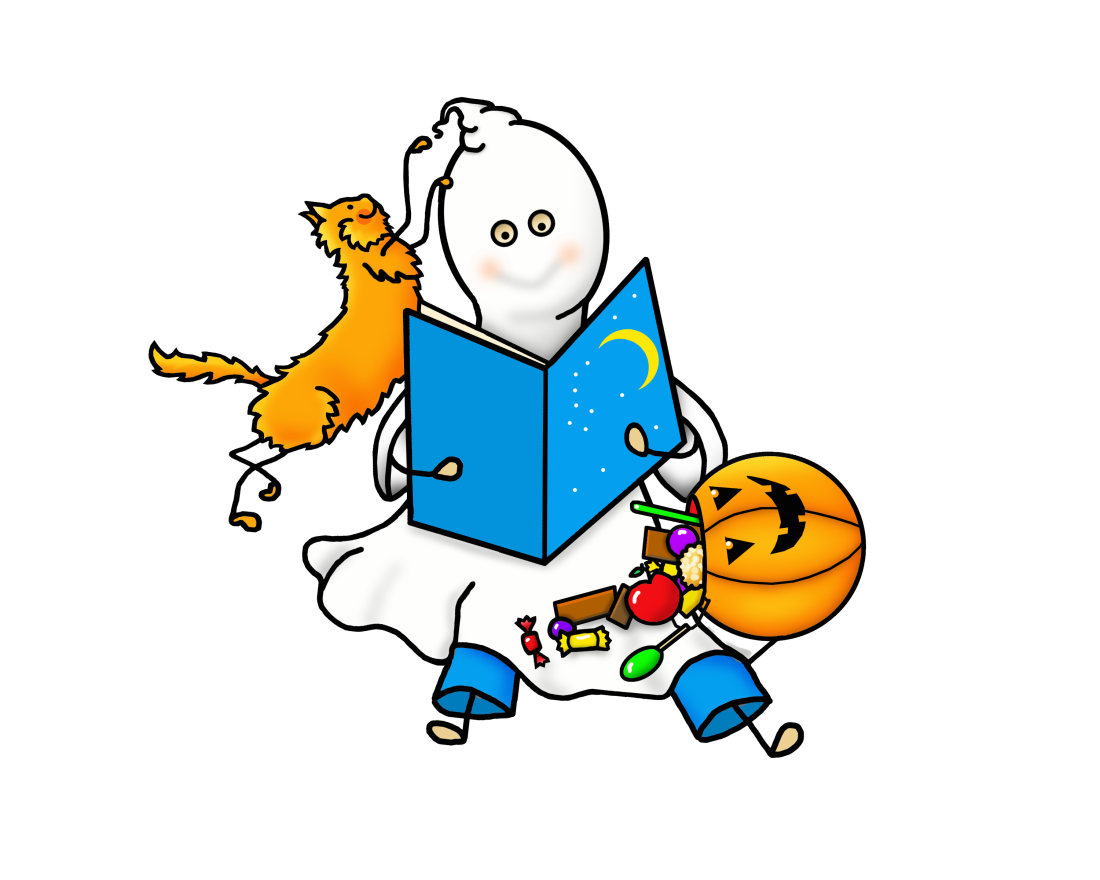  EventsSTORYTIMEWednesday, October 4 @ 1:30 pm 
BOOKED FOR LUNCHThursday, October 12 @ 11:30 am 
ADULT COLORING PARTYMonday, October 16 @ 6:00 pm 
AUTHOR PROGRAM Tuesday, October 24 @ 7:00 pm 
TECH SOUPWednesday, October 25 @ 1:00 pm 
BOOK FAIROctober 30 – November 3